ČETRTEK, 19.3.TJA - karticeSLJ, SLJ -  branje, razumevanje besedilaMAT -  utrjevanjeGUM - Kekčeva pesemPROSTI ČAS - origamiTJANAVODILA ZA DELO DOMAPonovi pesmico Wake up song. Najdeš jo na naslednji povezavi: https://www.youtube.com/watch?v=eUXkj6j6Ezw.Ker že dolgo časa nisi napolnil tvoje čarobne škatle (Magicbox), boš doma izdelal nove kartice. Kartice so lahko izdelane iz tršega papirja ali navadnega papirja. Priporočam trši papir, ker je bolj trpežen. Na eni strani je lahko napisana slovenska beseda ali narisana sličica, na drugi strani pa naj bo zapisano angleško poimenovanje. Izdelaj sledeče kartice:I WAKE UP. (Vstanem.)I WASH MY FACE . (Si umijem obraz.)I GET DRESSED. (Se oblečem.)I EAT BREAKFAST. (Zajtrkujem., Pojem zajtrk.)I BRUSH MY TEETH. (Umijem zobe.)I COMBY MY HAIR. (Se počešem.)I GO TO SCHOOL. (Odidem v šolo.)Besedo so zapisane z velikimi tiskanimi črkami zato, da vidiš kako je beseda zapisana. Ti pa jih na kartice zapiši s pisanimi črkami in povadi še zapis angleških črk (W in Y). Ne pozabi tudi na pravopisna pravila.SLJ- 1 krat še glasno preberi Kekec in Pehta- RAZUMEVANJE BESEDILA						Otroci so se igrali na šolskem igrišču.  Postajalo je vse bolj toplo. Otroci so na bližnjo klopco odložili kape, rokavice, šale in tudi bunde. Kar naenkrat je s hriba zapihal močan veter. Po zraku je nosil listje, veje in celo oblačila. Otroci so stekli  h klopci. Iskali so svoje šale , rokavice in kape. Kričali so, tekali in se prepirali. Učiteljica je spraševala za vsak manjkajoči  kos oblačila posebej, če ga je kdo videl. Otroci so pridno tekali po igrišču in iskali izgubljene stvari. Počasi so se oblekli. Rok in Neža sta še vedno iskala. Rok je pogrešal rokavico, Neža pa šal.Jerneja je Roku svetovala, naj pogleda še v žep. In res je rokavica bila tam. Metka je zagledala psa, ki je v gobcu nesel nekaj rdečega. Bil je Nežin šal. Otroci so stekli za psom in ga ujeli.Učenci so šli v razred in potem na kosilo. Pripovedovali so si, kaj se je zgodilo.Odgovori na vprašanja v zvezek. Odgovarjaj s celimi stavki.1.Kje so se igrali otroci?2. Kam so otroci odložili oblačila?  3. Kaj se je zgodilo, ko je zapihal veter? 4. Kje je bil Nežin šal? Popravi in pravilne stavke prepiši v zvezek.Otroci so se igrali na travi. Postajalo je vedno  bolj hladno.  Otroci so oblačila odložili na gugalnico. Zapihala je rahla sapica.  Matej je spraševal za vsak manjkajoči kos oblačila. Učiteljica je Roku svetovala, naj pogleda v žep. Učenci so šli potem domov.MAT- Ponovi poštevanko in deljenje na UL - UTRJEVANJE     Izračunaj naslednje račune v zvezek. Glej primer.Najprej pozorno preberi besedilno nalogo. Razmisli, kaj ti naloga pove in si podčrtaj pomembne podatke. Da ti bo lažje, si pomagaj s skico. Nato zapiši račun in ga izračunaj. Ne pozabi na odgovor.V zvezek napiši samo račun in odgovor.Petra, Janko in Marko so imeli vsak po 4 žogice. Pri igri se jim je pridružila še Nika, ki ima 2 žogici. Koliko žogic so imeli vsi skupaj?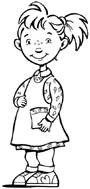 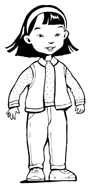 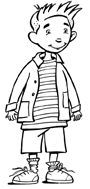 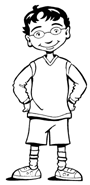 V družini je 6 otrok. Vsak je imel 8 nogavic. Veter je z vrvice za perilo odpihnil 6 nogavic. Koliko nogavic še imajo?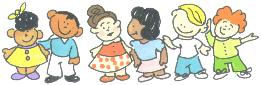 Pisateljica je napisala 6 zgodb. Za vsako zgodbo je porabila 8 listov. Koliko listov je porabila pisateljica?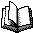 Prodajalka je imela na omarici 5 škatlic barvic. V vsaki škatlici je bilo 7 barvic. Ena škatlica je padla na tla in 4 barvice so se zlomile. Koliko nepoškodovanih barvic je ostalo prodajalki?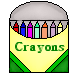 GUMV Berilu str.45 si preberi Kekčevo pesem. Poslušaj jo in jo poskušaj zapeti.AKTIVNI ODMORPrednost učenja na daljavo je tudi ta, da si lahko sami časovno izdelamo svoj urnik obveznosti. Vmes si vzemimo nekaj krajših odmorov in enega daljšega za malico. Odmori naj potekajo zunaj na vrtu ali na balkonu, če imate to možnost. V tem času tudi dobro prezračite delovni prostor.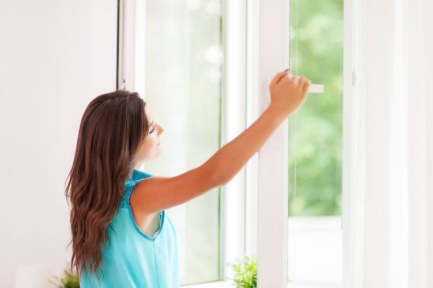 Nikakor naj odmor ne bo igranje igric na računalniku/ telefonu ali gledanje televizije. Čas za to naj bo v večernih urah v omejenem času.Želeli bi poudariti prigrizke med učenjem. Glede na to, da je gibanje v tem obdobju omejeno, si omejimo tudi vnos kalorij v naše telo. Starše prosimo, naj ne kupujejo čipsov, smokijev, sladkih in gaziranih pijač in ostale nezdrave in visoko kalorične hrane. Otrokom ponudite sadje, oreščke, zelenjavo, energijske ploščice, jogurt, polnozrnat kruh, kompot, doma skuhan puding, smootie, domače pecivo, suho sadje… 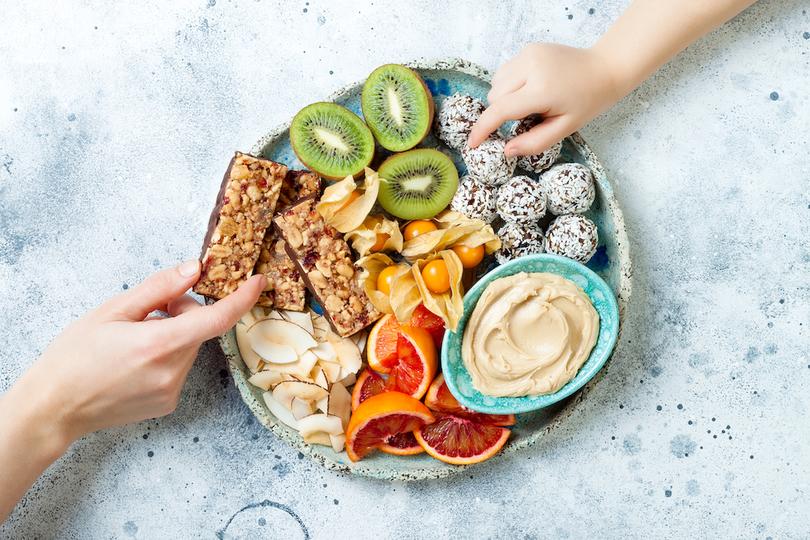 PROSTI ČASORIGAMIOrigami je japonska umetnost zgibanja lista papirja. PO KORAKIH IZDELAJ NASLEDNJE ŽIVALI.  ZAČETNI PAPIR IMA VEDNO OBLIKO KVADRATA.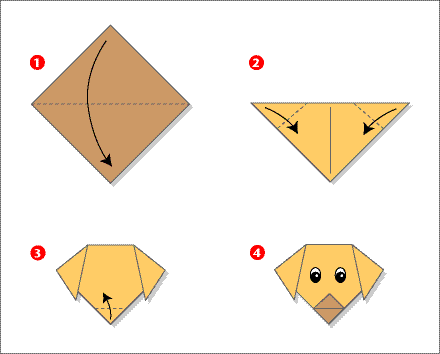 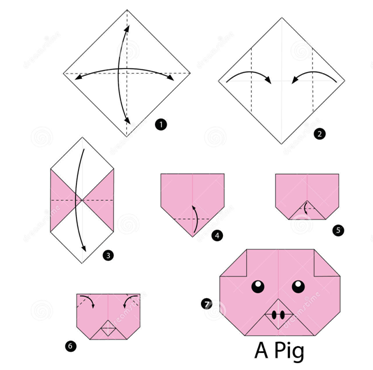 45+87=20 + 56=76 38+49=___ + ___ =  ___57-32= ___ - ___= ___ 41+65= ___+ ___= ___72+53= ___+ ___= ___46+29= ___+ ___= ___103-50= ___- ___= ___83-42= ___- ___= ___94+94= ___+ ___= ___92+61= ___+___ = ___